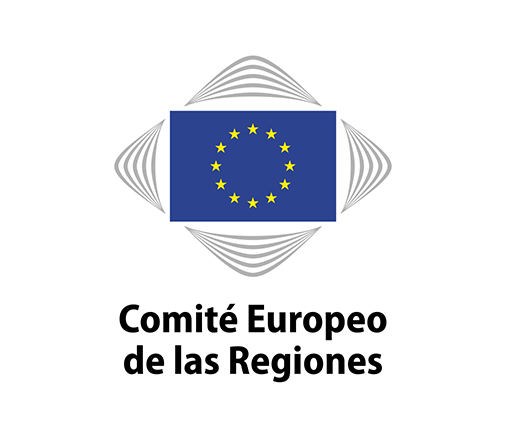 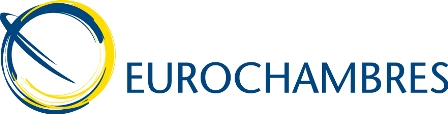 Comunicado de prensaCoR/19/HGL06.es
Bruselas, 9 de abril de 2019El Comité Europeo de las Regiones y EUROCHAMBRES unen sus fuerzas para generar empleo y crecimiento en toda la UEEl Comité de las Regiones (CDR) de la UE y la Asociación de Cámaras de Comercio e Industria Europeas (EUROCHAMBRES) han acordado un nuevo Plan de acción para una cooperación renovada 
en ámbitos clave con el fin de mejorar las condiciones empresariales y el desarrollo económico regional.El Plan de acción firmado conjuntamente en Bruselas por el presidente del Comité Europeo de las Regiones, Karl-Heinz Lambertz, y el presidente de EUROCHAMBRES, Christoph Leitl, establece ámbitos de cooperación para el período 2019-2022 con el objetivo de abordar el desempleo juvenil y la inadecuación de las cualificaciones, así como estimular el espíritu empresarial, reforzar la cohesión y aumentar la competitividad industrial.Al firmar el Plan de acción, Christoph Leitl, presidente de EUROCHAMBRES, declaró: «EUROCHAMBRES y el Comité Europeo de las Regiones únicamente son fuertes en la medida en que también lo son sus redes. Las cámaras de comercio e industria locales y los entes regionales contribuyen de manera fundamental al progreso socioeconómico de los ciudadanos a nivel europeo. Este papel que desempeñamos se verá reforzado si nuestras redes trabajan juntas. Nuestro Plan de acción conjunto proporciona un marco idóneo para reforzar esta cooperación e impulsar el crecimiento regional y europeo».El presidente del CDR, Karl-Heinz Lambertz, añadió: «Solo a través de la cooperación, la asociación y el trabajo local allende nuestras fronteras podrá la UE crear empleo, generar crecimiento, abordar la desigualdad y garantizar que ningún ciudadano se quede atrás. Nuestra cooperación renovada con EUROCHAMBRES asocia a las empresas con los entes locales y regionales de toda la UE para que podamos compartir conocimientos, experiencias y competencias a fin de aumentar la eficacia de la UE y estimular la inversión regional».El Plan de acción 2019-2022 del CDR y EUROCHAMBRES prevé los siguientes ámbitos de cooperación, que se revisarán periódicamente a lo largo del período de ejecución:una mayor cooperación en relación con el trabajo legislativo de la UE mediante el intercambio de documentos de posición y estudios;abordar el desempleo juvenil y la «inadecuación de las cualificaciones» mediante el intercambio de prácticas contrastadas e innovadoras;estimular el espíritu empresarial y la política de pymes mediante la promoción del programa Erasmus para Jóvenes Emprendedores y la red de Regiones Emprendedoras Europeas (REE);abogar por una mejora de la legislación de la EU y la subsidiariedad a través de las evaluaciones del impacto territorial y la iniciativa de la Red de centros regionales; el apoyo a la cooperación en los países vecinos a través de una iniciativa sobre el emprendimiento juvenil en los países socios del Mediterráneo y la difusión de información sobre el acceso a la financiación para los entes locales y regionales;reforzar la política de cohesión de la UE a través de la iniciativa #CohesionAlliance (Alianza por la Cohesión), yreforzar la resiliencia territorial mediante un trabajo analítico conjunto sobre el impacto de las futuras relaciones comerciales entre la EU-27 y el Reino Unido en la competitividad industrial regional y el desarrollo económico, social y territorial de las regiones insulares a través de la red de cámaras INSULEUR.Contactos: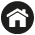 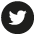 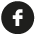 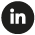 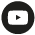 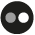 Comité Europeo de las RegionesEl Comité Europeo de las Regiones es la asamblea de la UE de los representantes regionales y locales de los veintiocho Estados miembros. Creado en 1994 en virtud del Tratado de Maastricht, su misión consiste en hacer participar a los entes regionales y locales en el proceso decisorio de la UE e informarles acerca de las políticas de la Unión. El Parlamento Europeo, el Consejo y la Comisión Europea consultan al Comité en aquellos ámbitos políticos que afectan a las regiones y ciudades. Para formar parte del Comité Europeo de las Regiones, sus 350 miembros y 350 suplentes deben ser titulares de un mandato electoral o tener responsabilidad política ante una asamblea elegida en sus respectivas regiones o ciudades. Si desea más información sobre su delegación nacional, pulse aquí.Sus datos personales serán tratados de conformidad con los requisitos del Reglamento (CE) n.º 45/2001 relativo a la protección de las personas físicas en lo que respecta al tratamiento de datos personales por las instituciones y los organismos de la UE. Previa solicitud, podrá obtener los detalles relativos al tratamiento de sus datos personales, rectificar cualquier dato personal inexacto o incompleto, o pedir que sus datos se supriman de nuestra lista de correo.Para cualquier consulta relativa al tratamiento de sus datos de carácter personal, puede dirigirse a: PresseCdr@cor.europa.eu. También puede enviar un mensaje electrónico al responsable de la protección de datos del CDR: data.protection@cor.europa.eu. En cuanto al tratamiento de sus datos personales, tiene derecho a recurrir en cualquier momento al Supervisor Europeo de Protección de Datos: http://www.edps.europa.eu/EDPSWEB/.